Supplementary Material A Facile Preparation of Epoxy-Polydimethylsiloxane (EP-PDMS) Polymer Coatings for Marine ApplicationsShatakshi Verma1*, Sonalee Das2, Smita Mohanty1, 2, and S.K. Nayak1,21Central Institute of Plastics Engineering and Technology (CIPET), Chennai.2Laboratory for Advanced Research in Polymeric Materials (LARPM), Bhubaneswar*Corresponding author.E-mail: shatakshi.verma23@gmail.com; Tel.: +91-8594824218.Full postal address: Central Institute of Plastics Engineering and Technology,T.V.K. Industrial Estate, Guindy, Chennai, Tamil Nadu-600032, India.TABLE SI. Composition of N-EP and EP-hPD blend systems.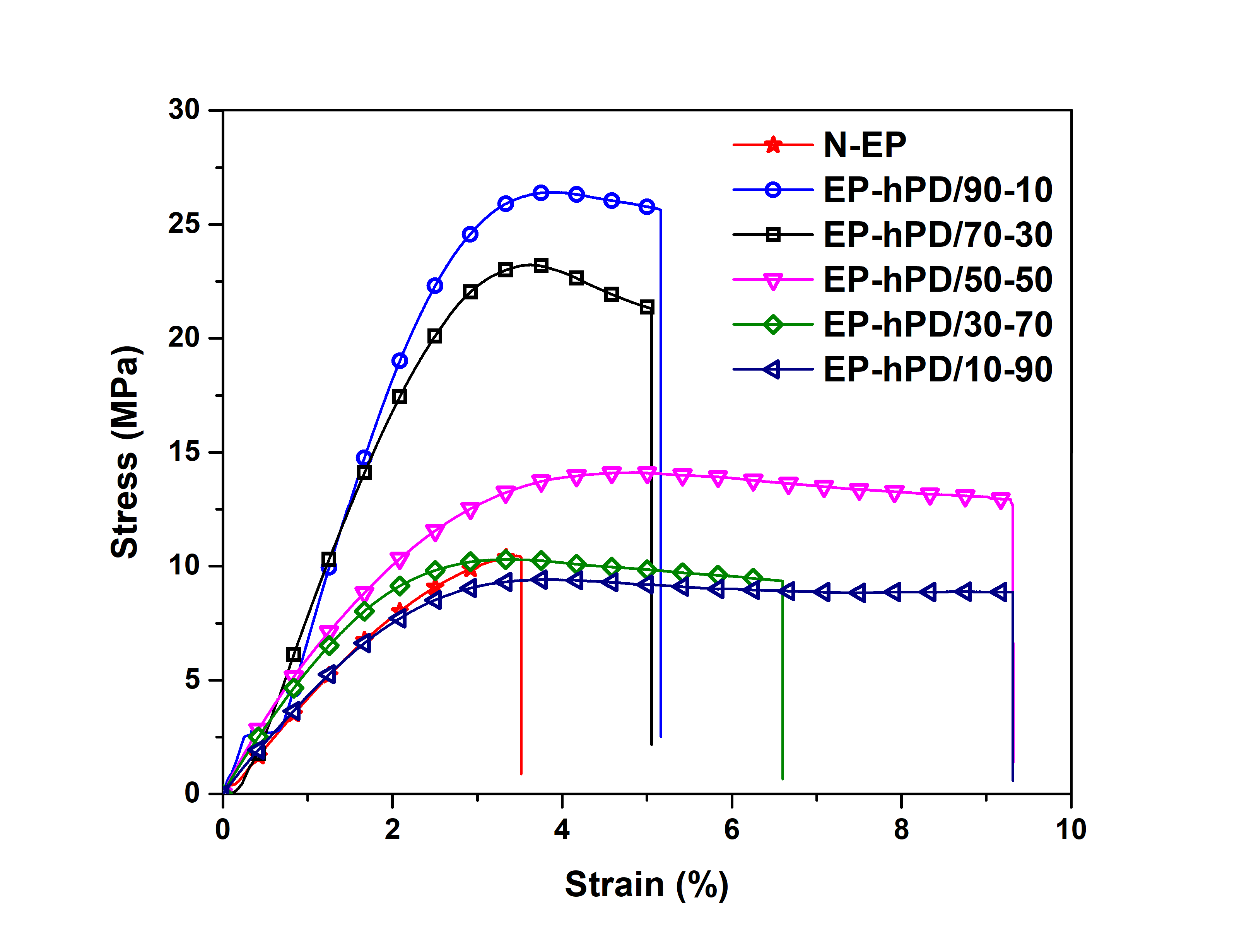 FIG. S1. Stress-strain graphs of N-EP and EP-hPD blend films.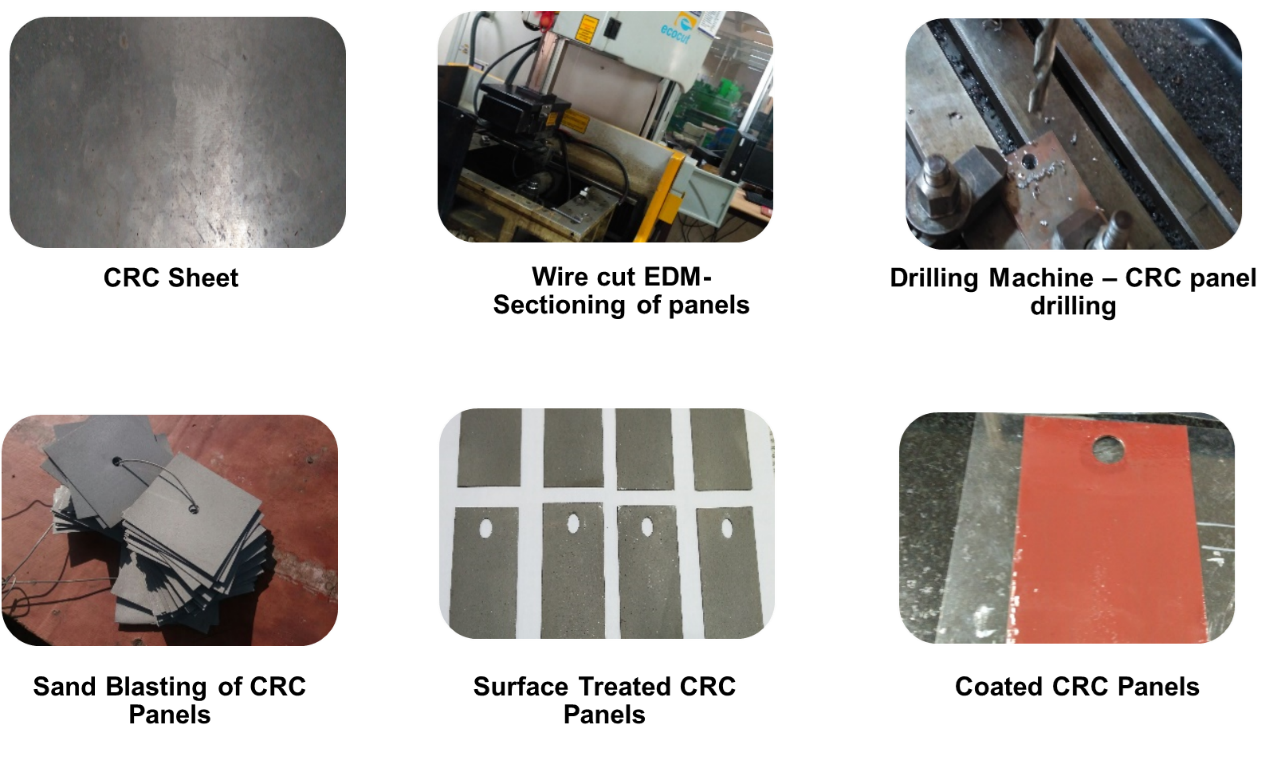 FIG. S2. Step-by-step procedure for the preparation of blend coatings.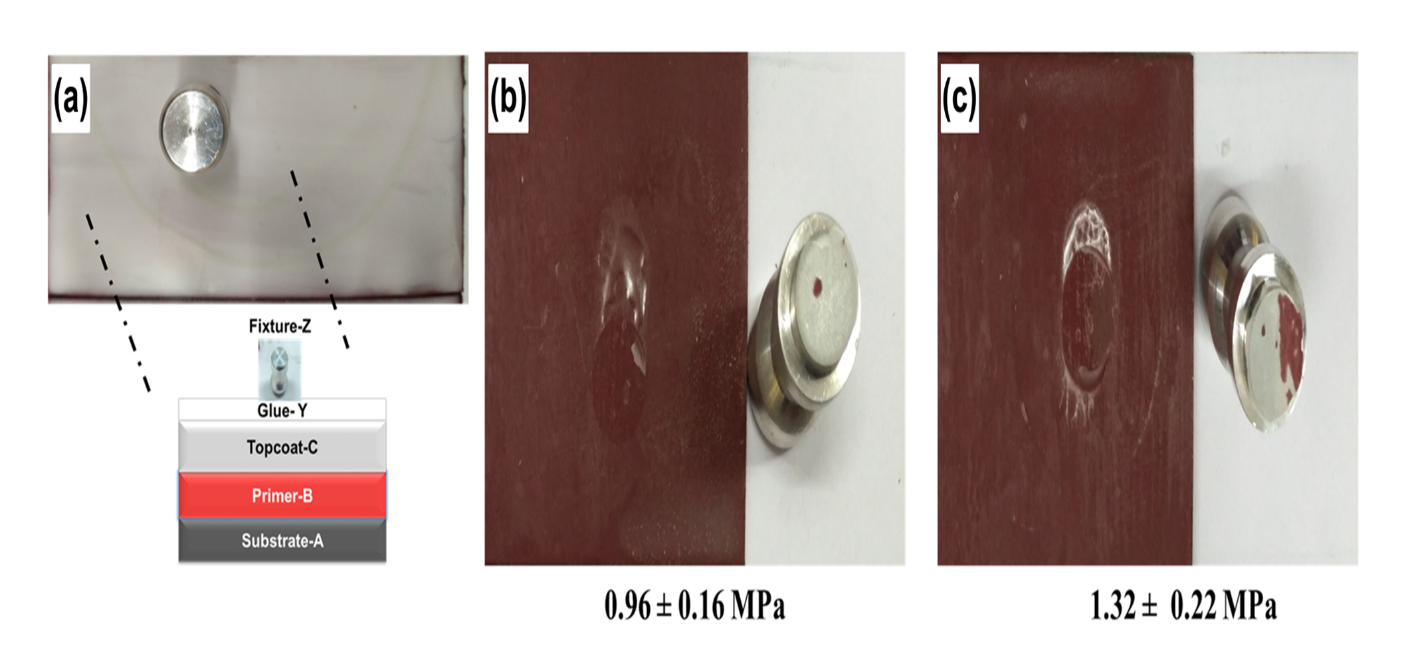 FIG. S3. (a) Methodology of pull-off adhesion test (b) Cohesive failure in N-EP coating (c) Adhesive failure in EP-hPD/70-30 coating.Sample code  EP: h-PDMS (wt.%)EP (wt.%)h-PDMS(wt.%)N-EP100:01000EP-hPD-90/1090:109010EP-hPD-70/3070:307030EP-hPD-50/5050:505050EP-hPD-30/7030:703070EP-hPD-10/9010:901090